Religie= geloofDe moskee= een kerk voor moslimsDe tempel= een gebouw waarin een God wordt vereerd.De kathedraal= grote katholieke kerk. Staat in de stad waar de bisschop woont (de baas van de priesters).Het klooster= een groot gebouw waar monniken en nonnen wonen, zij zijn katholiek.De synagoge= een kerk voor de Joden.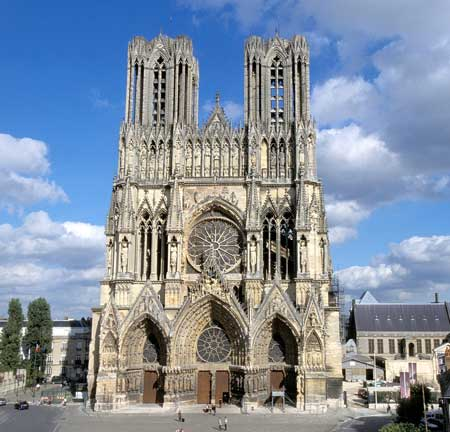 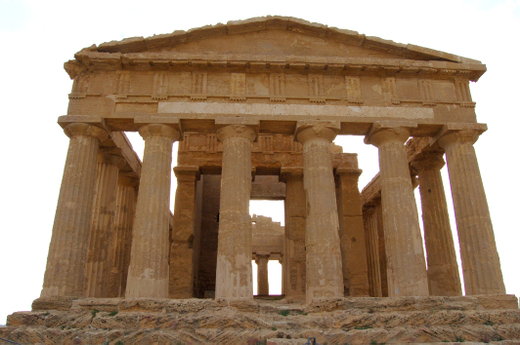 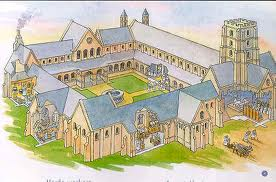 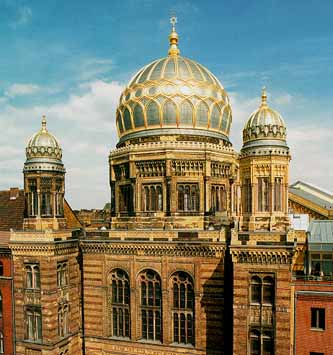 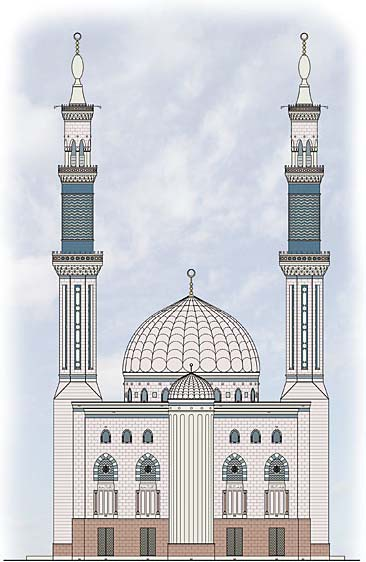 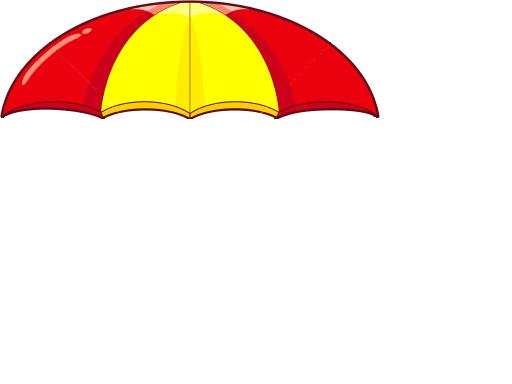 